CDIP/27/5ОРИГИНАЛ: АНГЛИЙСКИЙДАТА: 27 сентября 2021 Г.Комитет по развитию и интеллектуальной собственности (КРИС)Двадцать седьмая сессия
Женева, 22–26 ноября 2021 г.ОТЧЕТ ОБ ОЦЕНКЕ ПРОЕКТА «УПРАВЛЕНИЕ ОБЪЕКТАМИ ИНТЕЛЛЕКТУАЛЬНОЙ СОБСТВЕННОСТИ И ПЕРЕДАЧА ТЕХНОЛОГИИ: СОДЕЙСТВИЕ ЭФФЕКТИВНОМУ ИСПОЛЬЗОВАНИЮ ИНТЕЛЛЕКТУАЛЬНОЙ СОБСТВЕННОСТИ В РАЗВИВАЮЩИХСЯ СТРАНАХ, НАИМЕНЕЕ РАЗВИТЫХ СТРАНАХ И СТРАНАХ С ПЕРЕХОДНОЙ ЭКОНОМИКОЙ»Документ подготовлен специалистом по оценке и исследованиям в области развития г-жой Анитой Лейтгеб, Вена	В приложении к настоящему документу содержится отчет о внешней независимой оценке проекта «Управление объектами интеллектуальной собственности и передача технологии: содействие эффективному использованию интеллектуальной собственности в развивающихся странах, наименее развитых странах и странах с переходной экономикой», проведенной специалистом по оценке и исследованиям в области развития г-жой Анитой Лейтгеб, Вена.	КРИС предлагается принять к сведению информацию, содержащуюся в приложении к настоящему документу.[Приложение следует]СОДЕРЖАНИЕРезюме	2I. Введение	8II. Описание проекта	8III. Обзор критериев и методики оценки	8IV. Основные выводы	9A. Структура проекта и организация проектной деятельности	9B. Эффективность проекта	11C. Устойчивость результатов	15D. Выполнение рекомендаций Повестки дня в области развития (ПДР)	16V. Заключения и рекомендации	18ДополненияДополнение I. Лица, с которыми были проведены собеседования/консультации	1Дополнение II. Использованные документы	1Дополнение III. Исходный отчет (прилагается отдельно)Список использованных сокращенийКРИС		Комитет по развитию и интеллектуальной собственностиПДР			Повестка дня в области развитияИС			интеллектуальная собственность
НРС			наименее развитые страныЦПТИ		центры поддержки технологий и инновацийВОИС		Всемирная организация интеллектуальной собственностиПТ			передача технологийОПО			оценка потребностей в обученииСПСОИ		система производственных связей в области инновацийРЕЗЮМЕВ настоящем отчете содержится независимая оценка реализованного в рамках Повестки дня в области развития проекта (код проекта: DA_1_10_12_23_25_31_40_01) «Управление объектами интеллектуальной собственности и передача технологии: содействие эффективному использованию интеллектуальной собственности в развивающихся странах, наименее развитых странах и странах с переходной экономикой», предложенного Южной Африкой. Проект был реализован в период с января 2018 г. по октябрь 2020 г., включая трехмесячное продление срока его реализации, утвержденное государствами-членами на двадцать четвертой сессии КРИС. Цель данного проекта заключалась в укреплении инновационного потенциала развивающихся стран, наименее развитых стран (НРС) и стран с переходной экономикой путем расширения возможностей для обучения, наращивания потенциала и сотрудничества. Основные ожидаемые результаты проекта включали в себя разработку методики и инструментария для оценки потребностей в обучении, составление схем системы производственных связей в области инноваций (СПСОИ) и проведение в четырех пилотных странах — Южной Африке, Руанде, Индонезии и Чили — учебных мероприятий в соответствии с учебными планами, разработанными в рамках проекта. Задача настоящей оценки — проанализировать опыт реализации проекта и представить основанные на фактах оценочные данные, которые КРИС сможет использовать в процессе принятия решения. Оценка включала в себя оценку организации проектной деятельности и структуры проекта, в том числе механизмов контроля и представления отчетности, а также оценку эффективности проекта и пользы от него, достигнутых результатов и их потенциальной устойчивости. При проведении оценки использовался комплекс методов, включая изучение документации и проведение собеседований/групповых обсуждений с 11 сотрудниками штаб-квартиры ВОИС, а также собеседований через zoom/WhatsApp с 9 правительственными партнерами, принимавшими участие в реализации проекта в 4 пилотных странах.Основные выводыСтруктура проекта и организация проектной деятельности Выводы 1–2. Проектный документ был признан достаточно эффективным ориентиром при реализации проекта в целом и оценке хода его выполнения. Были разработаны дополнительные документы и руководящие указания, призванные облегчить реализацию проекта. Инструменты контроля выполнения проекта соответствовали задаче представления на заседаниях КРИС отчетности государствам-членам об общем ходе его выполнения, в частности в форме отчетов о ходе реализации проекта. Инструменты представления отчетности и анализа включали в себя проведение опросов для сбора отзывов относительно учебных семинаров и использование электронных таблиц для отслеживания хода реализации проекта и использования бюджета. Можно было бы улучшить количественную оценку полученных знаний и показателей использования приобретенных навыков путем тестирования участников до и после прохождения обучения и путем использования других соответствующих показателей. Вывод 3. Деятельность в рамках этого проекта осуществлялась под руководством Отдела поддержки технологий и инноваций Департамента инфраструктуры инноваций и знаний Сектора глобальной инфраструктуры. Ограниченную поддержку в реализации проекта оказывали Отдел Африки, Отдел наименее развитых стран, Отдел Азиатско-Тихоокеанского региона и Отдел Латинской Америки и Карибского бассейна (Региональные отделы).Выводы 4–5. Риск, указанный в первоначальном проектном документе, не материализовался в какой-либо значительной степени, при этом в рамках проекта были разработаны и приняты стратегии по снижению этого риска. В ходе реализации проекта пандемия COVID-19 поставила под угрозу проведение учебных мероприятий на местах.  Кроме того, в ходе реализации проекта необходимо было реагировать на существенные институциональные изменения, влияющие на систему производственных связей в области инноваций. Проектная группа вместе с партнерами по осуществлению смогли найти подходящие решения, чтобы справиться с обоими внешними факторами и смягчить их негативные последствия.ЭффективностьВыводы 9–11. Обучение прошли в общей сложности 386 человек, из них 56 процентов — в Индонезии, 30 процентов — в Южной Африке и 14 процентов — в Руанде. Среди тех, кто прошел обучение, были представители различных участников СПСОИ, большинство из которых были создателями ИС. Опрос участников обучения показал их удовлетворенность и высокую степень единодушия в том, что наиболее востребованной и полезной частью обучения были практические упражнения. На каждом этапе ВОИС и страновые эксперты сотрудничали с государственными служащими из принимающих учреждений, с тем чтобы повысить качество результатов и обеспечить их комплексный характер. Привлечение широкого круга участников к реализации проекта стало ключевым фактором его успеха в том, что касается получения достоверных данных и обеспечения ответственности на национальном уровне. В реализации проекта в ограниченной степени были задействованы Отдел Латинской Америки и Карибского бассейна, Отдел Африки, Отдел наименее развитых стран и Отдел Азиатско-Тихоокеанского региона, которые считают, что могли бы принять более активное участие в проекте. Вывод 12. Пандемия COVID-19 и введенные в связи с ней ограничения на поездки привели к тому, что после марта 2020 г. учебные мероприятия необходимо было проводить в режиме онлайн. Хотя ранее проектная группа ВОИС использовала онлайновое обучение лишь в ограниченных целях, в рамках проекта удалось не только смягчить негативные последствия пандемии COVID-19, но и приобрести важные навыки, которые могут быть использованы в других проектах, и повысить гибкость. Это — незапланированный положительный результат данного проекта, в ходе реализации которого проблему удалось превратить в возможность.Выводы 14–15. Разработанные учебные мероприятия и инструментарий оказались полезны пилотным странам для повышения осведомленности в вопросах прав ИС и лицензирования и для углубления понимания ценности использования прав ИС и лицензирования в качестве ключевых элементов экономического развития. Эксперты помогли участникам обучения разобраться в понятиях «коммерциализация» и «передача технологий».Выводы 16–18. Разработанная стратегия укрепления потенциала в области управления объектами ИС и передачи технологий помогла сделать обучение более адресным путем оценки индивидуальных, институциональных и национальных потребностей в обучении. Кроме того, созданный инструментарий помог пилотным странам собрать важные исходные данные, которые позволили им получить — в большинстве случаев впервые — полную картину производственных связей в области ИС и передачи технологий, благодаря чему некоторые пилотные страны смогли разработать собственную национальную стратегию развития потенциала. Полученные от пилотных стран отзывы относительно практической ценности и полезности инструментария помогли проектной группе повысить его качество и сделать его более гибким путем включения в ОПО обязательных и необязательных элементов, что расширило возможности для адаптации инструментария с учетом имеющихся ресурсов.Выводы 19–20. Проект эффективным образом способствовал повышению в пилотных странах потенциала в области управления ИС и передачи технологий среди всех участников системы производственных связей в области инноваций (спонсоров, разработчиков, менеджеров и пользователей ИС). В ходе опросов, проведенных по завершении учебных семинаров, более 80 процентов респондентов подтвердили, что семинары были успешными (т.е. полезными и эффективными) в плане расширения знаний и развития навыков в соответствующих областях (например, стратегии охраны ИС, коммерциализация, патентный поиск и т.д.) и что обучение будет полезным для их повседневной работы. Таким образом, установленный в проектном документе целевой показатель в 60 процентов был превышен. Вывод 21. Как показали результаты проведенного среди участников опроса, они считают обучение полезным. Вместе с тем почти все заинтересованные стороны признали необходимость оказания дальнейшей поддержки в обучении для того, чтобы в большей степени восполнить пробелы в потенциале и повысить степень усвоения знаний.Устойчивость результатовВывод 23–26. В ВОИС справочник по ОПО и соответствующий инструментарий, представляющие собой один из основных результатов этого проекта, станут частью цикла предпроектной оценки в рамках процесса планирования деятельности, связанной с ЦПТИ. Пилотные страны сообщили о своей заинтересованности в дальнейшем использовании методологии (оценка потребностей в обучении, учебные планы, схемы СПСОИ), разработанной в рамках этого проекта. Более широкому использованию справочника и инструментария будет способствовать их публикация, намеченная на конец марта 2021 г. На основе учебного плана, разработанного в рамках этого проекта, Чили приступила к подготовке к созданию национального механизма сертификации в области передачи технологий, что является важным вкладом в обеспечение устойчивого характера результатов. Таким образом, устойчивость результатов проекта будет зависеть от принимающих учреждений, национальных ведомств ИС и поддержки со стороны государств-членов.Выполнение рекомендаций Повестки дня в области развития (ПДР) Выводы 27–33.Проект в значительной степени способствовал выполнению рекомендаций 1, 10, 12, 23, 25, 31 ПДР и — в меньшей степени — рекомендации 40. Он способствовал оказанию ориентированной на развитие технической помощи исходя из потребностей стран и помог найти решения для проведения обучения с учетом специфики каждой отдельной страны (вывод 27). Проект способствовал укреплению потенциала в области управления ИС в четырех пилотных странах — Чили, Индонезии, Руанде и Южной Африке (вывод 28), а также углублению понимания потребностей и приоритетов, связанных с управлением ИС и передачей технологий в контексте развития (вывод 29). Учебные мероприятия охватывали вопросы политики, законодательства, лицензирования, патентного поиска и передачи технологий и тем самым способствовали выполнению рекомендаций 23, 25 и 31 ПДР (выводы 30–32). Проект способствовал также выполнению рекомендации 40 ПДР (об активизации сотрудничества с учреждениями ООН по вопросам ИС), но в меньшей степени, поскольку не был на это ориентирован.Заключения и рекомендации Заключение 1 (см. выводы 6–13). В рамках проекта были успешно достигнуты основные результаты, в частности были разработаны справочник и инструментарий, была проведена оценка потребностей в обучении, были составлены схемы производственных связей в области инноваций и были подготовлены учебные планы и учебные мероприятия. Результаты проекта были получены в сотрудничестве со всеми соответствующими заинтересованными сторонами (национальными координаторами, участниками обучения) и с учетом полученных от них отзывов и сведений, что может повысить отдачу и пользу от проекта. На протяжении всего проектного цикла применялся передовой опыт в том, что касается выявления и учета потребностей пилотных стран (вместо предоставления готовых решений).Заключение 2 (см. выводы 6–13, 23–24). Справочник и инструментарий для оценки потребностей в обучении могут быть использованы и после завершения проекта и, если они будут в дальнейшем интегрированы в деятельность ВОИС, станут важным средством для оценки потребностей в области управления ИС, передачи технологий и т.д. и обеспечения учета этих потребностей при проведении мероприятий.Заключение 3 (см. выводы 6–22). Методологический подход, разработанный в рамках проекта, оказался эффективным и полезным для пилотных стран с точки зрения понимания системы производственных связей в области инноваций и выявления пробелов в том, что касается потенциала в области управления ИС и передачи технологий. Однако для удовлетворения выявленных потребностей в укреплении потенциала требуются дополнительная поддержка в проведении обучения и последующие меры (на период проведения и после проведения обучения).Заключение 4 (см. выводы 19–22). Данные, собранные для проведения этой оценки, убедительно свидетельствуют о том, что участники учебных мероприятий расширили свои знания по вопросам, связанным с управлением ИС и передачей технологий, и углубили понимание этих вопросов. Более широкое воздействие данного проекта, т.е. его воздействие на организационном и национальном уровнях, трудно оценить, поскольку в рамках проекта не были предусмотрены показатели и мероприятия для отслеживания использования приобретенных знаний и навыков на индивидуальном, институциональном и национальном уровнях.Заключение 5 (см. вывод 11). Региональные подразделения принимали лишь незначительное участие в разработке и реализации проекта. Они также реализуют проекты с участием государств-членов, но не cмогли извлечь достаточно выводов из этого проекта, так как им не хватало информации и у них не всегда была возможность внести свой вклад в реализацию проекта. Их знания особенностей соответствующей страны или соответствующего региона и их связи на национальном или региональном уровне использовались в рамках проекта в ограниченной степени. Рекомендация 1 (см. заключения 1–4, выводы 6–22). В том, что касается использования созданных в рамках настоящего проекта ресурсов для наращивания потенциала (т.е. обеспечения их доступности для других заинтересованных стран) Отделу поддержки технологий и инноваций Секретариата ВОИС рекомендуется:
в техническом плане — рассмотреть возможность, например, предоставления доступа к записям вебинаров в режиме офлайн, возможно, только в виде аудиозаписей, чтобы воспользоваться ими могли и пользователи с более медленным подключением к Интернету;рассмотреть возможность обеспечения наставничества, помощи или дополнительной поддержки во время и после учебных мероприятий в целях содействия применению их участниками полученных знаний для решения повседневных рабочих задач. Кроме того, рекомендуется создать площадку, где участники учебных мероприятий и наставники смогут обмениваться опытом в рамках своего рода сообщества специалистов-практиков;рассмотреть возможность перевода всех или части учебных материалов на другие языки, с тем чтобы облегчить обучение; рассмотреть возможность сбора отзывов после прохождения каждого учебного модуля и необходимость сделать такую практику обязательной. Это может обеспечить получение необходимого числа ответов от участников и повысить достоверность результатов;рассмотреть возможность выдачи сертификата о прохождении обучения, что позволит увеличить число желающих принять участие в обучении и повысит ценность обучения;рассмотреть возможность проведения тестирования до и после обучения, с тем чтобы: сделать курсы более узконаправленными (например, путем организации базовых и углубленных курсов);оценить повышение уровня знаний у участников по сравнению с исходным уровнем (включая выполнение заданий или практической работы);рассмотреть возможность принятия последующих мер или организации исследований для оценки дальнейшего развития или применения участниками своих навыков.Рекомендация 2 (см. заключения 2–3, выводы 6–13, 23–24). ВОИС и государствам-членам, а также их национальным ведомствам ИС и другим структурам, участвующим в этом проекте, рекомендуется оказывать необходимую поддержку для использования результатов обучения в целях повышения устойчивости результатов проекта, например распространять информацию о готовящемся к публикации справочнике и инструментарии.Рекомендация 3 (см. заключения 1–4, выводы 1–22). При осуществлении аналогичных проектов/мероприятий по укреплению потенциала рекомендуется: включать в них среднесрочные и долгосрочные показатели (3–6 месяцев после обучения), позволяющие оценить, какие изменения произошли в действиях и работе отдельных лиц (т.е. использование/применение ими знаний и навыков), какую пользу эти изменения принесли их организациям и как это в конечном счете повлияло на потенциал на национальном уровне; рассмотреть возможность увеличения продолжительности обучения, с тем чтобы повысить степень усвоения знаний и обеспечить более устойчивый характер результатов обучения.Рекомендация 4 (см. заключение 5, вывод 11). При осуществлении аналогичных проектов и при использовании результатов этого проекта в дальнейшей работе усилить координацию с Региональными отделами и наладить с самого начала систематическую коммуникацию, с тем чтобы:не допустить возможного дублирования проектных мероприятий в одних и тех же странах, а вместо этого обеспечить эффект синергии;обеспечить более широкое использование регионального опыта и региональных связей этих отделений.I. ВВЕДЕНИЕ В настоящем отчете содержится независимая оценка реализованного в рамках Повестки дня в области развития проекта (код проекта: DA_1_10_12_23_25_31_40_01) «Управление объектами интеллектуальной собственности и передача технологии: содействие эффективному использованию интеллектуальной собственности в развивающихся странах, наименее развитых странах и странах с переходной экономикой», предложенного Южной Африкой. Проект был утвержден на девятнадцатой сессии Комитета по интеллектуальной собственности и развитию (КРИС) (документ CDIP/19/11 REV), состоявшейся в мае 2017 г. в Женеве. Проект был реализован в период с января 2018 г. по октябрь 2020 г., включая трехмесячное продление срока его реализации (утвержденное государствами-членами на двадцать четвертой сессии КРИС). II. ОПИСАНИЕ ПРОЕКТА Цели. Данный проект был призван содействовать эффективному использованию интеллектуальной собственности и любых связанных с ней прав в качестве инструмента социально-экономического развития в развивающихся странах, странах с переходной экономикой и наименее развитых странах (НРС), в частности использованию объектов интеллектуальной собственности, созданных благодаря государственным инвестициям в НИОКР, и упростить доступ к знаниям и технологиям для развивающихся стран и наименее развитых стран (НРС). В рамках проекта были определены следующие конкретные цели:принятие стратегии, направленной на придание мероприятиям по наращиванию потенциала в области передачи технологий более адресного характера;формирование компетентности в области управления объектами ИС и передачи технологий у основных участников системы ИС — спонсоров, создателей, менеджеров и пользователей ИС в следующих странах: Чили, Индонезии, Руанде и Южной Африке.Результаты. В проектном документе указаны следующие пять основных результатов проекта:разработка методики оценки потребностей в обучении и инструментария;составление для четырех пилотных стран подробной схемы технологических производственных связей;выработка учебного плана в соответствии с выявленными потребностями в обучении;проведение учебных мероприятий в соответствии с учебным планом;оценка и доработка методики и инструментария.В рамках ВОИС управление проектом осуществлял Отдел поддержки технологий и инноваций Департамента инфраструктуры инноваций и знаний. III. ОБЗОР КРИТЕРИЕВ И МЕТОДИКИ ОЦЕНКИЗадача оценки заключалась в том, чтобы проанализировать опыт реализации проекта, оценить эффективность проекта, включая структуру проекта и организацию проектной деятельности, координацию, согласованность, реализацию и достигнутые результаты. Кроме того, оценка должна обеспечить основанные на фактах оценочные данные, которые КРИС сможет использовать в процессе принятия решения.Оценка была организована в виде 10 вопросов, разделенных на 4 области: структура проекта и организация проектной деятельности, эффективность, устойчивость результатов и выполнение рекомендаций Повестки дня в области развития. Ответы на эти вопросы приводятся непосредственно в разделе «Основные выводы» ниже. При проведении оценки использовался комплекс методов. Помимо изучения всей соответствующей документации и всех имеющихся данных мониторинга, были проведены собеседования и групповые обсуждения с 11 сотрудниками Секретариата ВОИС в Женеве, а также опрос через zoom/ WhatsApp или письменный опрос среди 9 представителей учреждений, принимавших участие в реализации проекта в 4 пилотных странах.IV. ОСНОВНЫЕ ВЫВОДЫЭтот раздел организован по четырем областям оценки. Ответы на каждый вопрос оценки даны непосредственно под заголовками каждой области. A. Структура проекта и организация проектной деятельности Пригодность первоначального проектного документа в качестве методического руководства для реализации проекта и оценки достигнутых результатов Вывод 1. В проектном документе содержалась стратегия реализации, описание и график мероприятий, бюджет и показатели для мониторинга. Проектный документ был признан достаточно эффективным ориентиром при реализации проекта в целом и оценке хода его выполнения. Изначально цель проекта заключалась в оценке потребностей в обучении и наращивании потенциала на индивидуальном, институциональном и национальном уровнях. Однако, учитывая краткосрочный характер проекта, показатели успеха и, следовательно, реализация проекта были ориентированы в основном на непосредственные и краткосрочные результаты на индивидуальном уровне.Оценка средств контроля реализации проекта, самооценки проекта и формирования отчетности, анализ их полезности и достаточности для обеспечения проектной группы и ключевых заинтересованных сторон соответствующей информацией, необходимой для принятия решенийВывод 2. Инструменты контроля реализации проекта соответствовали задаче представления на заседаниях КРИС отчетности государствам-членам о ходе его выполнения в целом, в частности в форме отчетов о ходе реализации проекта. Имеется ряд комментариев по поводу инструментов представления отчетности и анализа:проектная группа использовала график проекта (в формате Excel) для мониторинга хода достижения различных плановых результатов, проведения соответствующих мероприятий и расходования бюджетных ассигнований. Это позволило проектной группе отслеживать работу и ход ее выполнения; помимо первоначального проектного документа, были разработаны дополнительные документы, призванные облегчить реализацию проекта (например, круг ведения для страновых экспертов и автора справочника и инструментария, электронная таблица для отслеживания реализации проекта и расходования средств) и отслеживание хода работы.Степень, в которой вклад прочих структур в составе Секретариата способствовал эффективной и действенной реализации проекта Вывод 3. Деятельность в рамках проекта осуществлялась под руководством Отдела поддержки технологий и инноваций Департамента инфраструктуры инноваций и знаний Сектора глобальной инфраструктуры при поддержке других подразделений Секретариата. Ограниченное участие в реализации проекта принимали Отдел Латинской Америки и Карибского бассейна, Отдел Азиатско-Тихоокеанского региона, Отдел Африки и Отдел наименее развитых стран, которые оказывали поддержку в основном во взаимодействии со странами в их соответствующих регионах. Степень материализации или нейтрализации рисков, отмеченных в первоначальном проектном документе Вывод 4. В первоначальном проектном документе был указан один риск для проекта (риск 1 в таблице ниже). В проектном документе изложены меры по снижению этого риска, как указано ниже. Данный риск не стал существенным препятствием; была успешно принята стратегия по его снижению. С началом пандемии COVID-19 возник риск 2, с которым также удалось успешно справиться.Таблица 1. Риски и меры по их снижению Возможность учета в ходе реализации проекта новых тенденций, технологий и других внешних факторов Вывод 5. В ходе реализации проекта возник ряд внешних факторов и трудностей, которые необходимо было учесть. При проведении данной оценки были выявлены следующие факторы и рассмотрены меры, принятые проектной группой в связи с ними: кадровые изменения — во втором квартале 2019 г. проект покинул младший сотрудник по программе, ответственный за управление проектом. Новый сотрудник был назначен на эту должность в третьем квартале 2019 г.; данное кадровое изменение привело к незначительной задержке в проведении мероприятий, из-за чего возникла необходимость просить о продлении срока реализации проекта;институциональные изменения в Чили — в Чили в последнем квартале 2019 г. правительство произвело изменения в ключевых учреждениях и институциональных структурах, занимающихся вопросами управления ИС и передачи технологий. Новое правительство учредило новое министерство — Министерство науки и техники — и назначило нового директора ведомства ИС. Кроме того, ведомство ИС изыскало новые возможности для поддержки развития СПСОИ в стране. Была определена новая цель экспериментального проекта в Чили, а именно создание национального механизма сертификации в области передачи технологий. В результате этих институциональных изменений, приведших к созданию новых учреждений, изменению функций учреждений и переориентации деятельности, была пересмотрена страновая схема производственных связей в области инноваций, составленная до того, как произошли указанные изменения, и были перенесены сроки проведения учебных мероприятий, предусмотренных в рамках проекта. Национальный координатор предпочел сначала начать обсуждение с национальными заинтересованными сторонами, ВОИС и внешним экспертом по вопросу о разработке механизма сертификации. Как отметили партнеры, с которыми были проведены собеседования, национальный план укрепления потенциала, разработанный в рамках этого проекта, послужил основой для создания указанного механизма; пандемия COVID-19: в марте 2020 г. весь мир почти в одночасье оказался охвачен пандемией COVID-19 и введенными в связи с ней ограничениями. Уже запланированные семинары на местах в Индонезии и Руанде, которые должны были начаться в ближайшее время, не удалось провести, как планировалось. В связи с сохраняющимися ограничениями на проведение очного обучения проектная группа решила провести учебные мероприятия в режиме онлайн. Проектная группа относительно быстро приобрела новый опыт и новые навыки для организации онлайнового обучения, а также расширила внутренние возможности и гибкость ВОИС, с тем чтобы она могла продолжать свою образовательную деятельность в условиях, когда из-за внешних обстоятельств очное обучение невозможно. Эти трудности и задержки, связанные с пандемией COVID-19, обусловили необходимость продления срока реализации проекта во второй раз. B. Эффективность проектаПроцесс реализации проекта, посредством которого были достигнуты запланированные результатыКак показало сравнение запланированных и реализованных мероприятий, основные мероприятия были проведены согласно проектному документу, за исключением учебных мероприятий в Чили, которые не были проведены (подробная информация приводится выводе 5 b)).Вывод 6. Экспертом по оценке потребностей в обучении был разработан проект справочника и инструментария для оценки потребностей в обучении в областях, связанных с передачей и коммерциализацией технологий, что стало первым ключевым результатом, который был получен во втором квартале 2018 г. Оценка потребностей в обучении (ОПО) помогла сделать обучение более адресным в плане правильного определения аудитории, содержания обучения и стратегии его проведения. ОПО была проведена страновыми экспертами (отобранными ВОИС) в четырех пилотных странах, а ее итогом стало представление в четвертом квартале 2018 г. страновых отчетов о результатах ОПО. Справочник/инструментарий был пересмотрен экспертом по ОПО (автором) на основе отзывов страновых экспертов (например, с учетом рекомендаций о том, что можно сделать при низких показателях участия в опросах, от чего можно отказаться при нехватке ресурсов, что является обязательным, а что — нет). На основе отзывов участников учебных мероприятий был проведен окончательный пересмотр справочника и инструментария, завершившийся в декабре 2020 г. На момент проведения этой оценки готовилась публикация справочника и инструментария на вебсайте ВОИС. Публикация запланирована на конец марта 2021 г.Вывод 7. Одновременно с проведением ОПО страновые эксперты составили схемы системы производственных связей в области инноваций (СПСОИ), с тем чтобы оценить потребности в обучении среди участников СПСОИ и подготовить учебный план, учитывающий конкретные национальные, институциональные и индивидуальные потребности. Эксперты сотрудничали с работниками государственных структур в целях выявления всех заинтересованных сторон в рамках СПСОИ (спонсоров, разработчиков, менеджеров, пользователей ИС и соответствующих вспомогательных учреждений). Вывод 8. Во втором квартале 2019 г. каждый страновой эксперт подготовил учебный план на основе данных ОПО и схемы СПСОИ, обеспечив при его составлении учет конкретных национальных, институциональных и индивидуальных потребностей в обучении. Перед окончательной доработкой учебного плана были собраны отзывы от национальных координаторов (т.е. от ведомств ИС и занимающихся вопросами ИС министерств).Вывод 9. На основе учебных планов были подготовлены учебные семинары в консультации с координаторами проекта. Учебные семинары были проведены в Индонезии — в декабре 2019 г. в очном формате и в октябре 2020 г. в режиме онлайн (общей продолжительностью 23,5 часа); в Руанде — в январе 2020 г. в очном формате и в августе 2020 г. в режиме онлайн (общей продолжительностью 25,5 часа); в Южной Африке — в октябре 2019 г. и в феврале 2020 г. в очном формате (33,5 часа). Продолжительность курса зависела от содержания и формата обучения. В общей сложности обучение прошли 386 человек, из них 56 процентов — в Индонезии, 30 процентов — в Южной Африке и 14 процентов — в Руанде. Среди участников были представители различных субъектов СПСОИ, большинство из которых были разработчиками ИС. Как было отмечено выше, в Чили учебные мероприятия не проводились. Вывод 10. Содержание обучения включало как новые, так и существующие материалы и было, насколько это возможно, адаптировано к потребностям, определенным в национальных учебных планах. Учебные материалы были разработаны экспертами/координаторами из ВОИС и других организаций, которые и проводили обучение. Учебные материалы включали теоретическую информацию по каждой из основных рассматриваемых областей и практические упражнения, позволяющие участникам приобрести практические знания и опыт в вопросах, связанных с ИС (например, проведение переговоров и лицензирование). Опрос участников обучения показал их удовлетворенность и высокую степень единодушия в том, что наиболее востребованной и полезной частью обучения были практические упражнения.Вывод 11. К реализации проекта был привлечен широкий круг участников, что имело большое значение для получения достоверных данных и обеспечения ответственности на национальном уровне. Проект включал регулярный сбор отзывов от различных заинтересованных сторон. Страновые эксперты представили ВОИС письменные комментарии и рекомендации, основанные на их практическом опыте использования разработанного инструментария, отметив при этом области, нуждающиеся в улучшении. Национальные координаторы принимали активное участие на каждом этапе процесса ОПО (составление схем, проведение ОПО, подготовка учебных планов) и имели возможность официально представить свои замечания по учебным планам. Все участники проекта признали, что сотрудничество проходило без каких-либо проблем. В реализации проекта в ограниченной степени были задействованы Отдел Латинской Америки и Карибского бассейна, Отдел Африки, Отдел наименее развитых стран и Отдел Азиатско-Тихоокеанского региона, которые считают, что было бы полезно расширить их участие в проекте.Вывод 12. Пандемия COVID-19 повлияла на проведение обучения в запланированные сроки и в запланированном формате. В Южной Африке обучение прошло в очном формате до начала пандемии, а в Руанде и Индонезии вторая часть семинаров проходила в режиме онлайн. Хотя разработка онлайновых учебных мероприятий оказалась новой задачей для проектной группы ВОИС, в рамках проекта удалось не только смягчить негативные последствия пандемии COVID-19, но и приобрести важные навыки, которые можно использовать в других проектах, и повысить гибкость (ограничения на поездки, обусловленные пандемией или другими внешними факторами, влияющими на возможность передвижения, удалось преодолеть путем перехода к онлайновому обучению). Приобретение сотрудниками Департамента инфраструктуры инноваций и знаний ВОИС навыков для разработки и проведения онлайновых учебных курсов является неожиданным положительным результатом этого проекта. Проблему удалось превратить в возможность.Вывод 13. Проектной группой и внешними заинтересованными сторонами были извлечены следующие важные уроки: a) необходимо обеспечить гибкость инструментария и возможность его оперативной адаптации к изменениям во внешней среде, т.е. в системе инноваций (как это произошло в Чили); b) необходимо сделать процесс составления схем СПСОИ более единообразным, чтобы обеспечить сопоставимость. Было признано, что в будущем необходимо разработать более упорядоченные руководящие указания для обеспечения большего единообразия структуры и содержания схем СПСОИ для разных стран); c) особенности страны имеют большое значение для организации обучения (т.е. местный подход в плане формата и продолжительности обучения, а также имеющаяся техническая инфраструктура). Эффективность и польза проекта в плане содействия эффективному использованию ИС и любых связанных с ней прав в качестве инструмента социально-экономического развития в странах-бенефициарах и, в частности, использованию объектов ИС, созданных благодаря государственным инвестициям в исследования и/или разработкиВывод 14. Как показала данная оценка, разработанные учебные материалы и инструментарий оказались полезны пилотным странам для повышения осведомленности в вопросах прав ИС и лицензирования и для углубления понимания ценности использования прав ИС и лицензирования в качестве ключевых элементов экономического развития. Учебные материалы и инструментарий используются непосредственно различными субъектами, особенно представителями исследовательских кругов. Проект стимулировал принятие новаторами мер по охране и коммерциализации их идей.Вывод 15. Эксперты помогли участникам обучения разобраться в понятиях «коммерциализация» и «передача технологий». Проект способствовал повышению интереса к этой теме и «росту заинтересованности в использовании системы ИС в целом», как прокомментировал один из опрошенных партнеров. Так, в Руанде, по мнению опрошенных руандийских заинтересованных сторон, повышение осведомленности в вопросах ИС, которого удалось добиться благодаря проекту, по-видимому, уже привело к росту числа заявок на регистрацию ИС.Эффективность и польза проекта в плане разработки стратегии для придания мероприятиям по наращиванию потенциала в области передачи технологий более адресного характераВывод 16. В рамках проекта был разработан подход для оценки потребностей в обучении в области управления ИС и передачи технологий. Этот подход помог придать обучению более адресный характер путем оценки индивидуальных, институциональных и национальных потребностей в обучении. Справочник и инструментарий достаточно гибкие, чтобы их можно было адаптировать к проектам по наращиванию потенциала в области передачи технологий и прочих областях и в других странах, что, в свою очередь, повышает вероятность того, что результаты проекта будут носить устойчивый характер. Вывод 17. Полезность разработанной в ходе проекта стратегии и потенциал ее дальнейшего использования были подтверждены опрошенными партнерами в пилотных странах. Созданный инструментарий помог пилотным странам собрать важные исходные данные, которые позволили им получить — в большинстве случаев впервые — полную картину производственных связей в области ИС и передачи технологий, благодаря чему некоторые пилотные страны смогли разработать собственную национальную стратегию развития потенциала. Вывод 18. Созданный в рамках стратегии наращивания потенциала инструментарий был опробован и доработан на основе отзывов различных заинтересованных сторон (страновых экспертов, национальных координаторов проекта, участников обучения и их учреждений), которые собирались несколько раз в процессе реализации проекта. Такой подход (при котором учитывался опыт предыдущих проектов, в частности, посвященных использованию информации, являющейся общественным достоянием) в значительной степени способствовал повышению качества инструментария и помог сделать его более гибким путем включения в него обязательных и необязательных элементов ОПО. Таким образом, полезность инструментария увеличивается благодаря возможности его адаптации с учетом имеющихся ресурсов. Например, одна из проблем, о которой часто сообщалось, касалась проведения первоначального обследования в рамках ОПО. Хотя результаты этого обследования оказались полезными для составления выводов, опрошенные сообщили, что оно было очень подробным, затратным по времени и трудным для завершения, особенно когда речь идет о небольших или состоящих из одного человека подразделениях по ИС/ПТ. Эффективность и польза проекта в плане создания потенциала в области управления ИС и передачи технологий среди ключевых игроков из числа спонсоров, разработчиков, менеджеров и пользователей ИСВывод 19. Проект эффективным образом способствовал повышению в пилотных странах потенциала в области управления ИС и передачи технологий среди всех категорий участников системы производственных связей в области инноваций (спонсоров, разработчиков, менеджеров и пользователей ИС). Как показали отзывы участников семинаров и результаты опроса заинтересованных сторон в пилотных странах, для большинства участников обучение и материалы соответствовали их уровню знаний и опыта. Вместе с тем, некоторым участникам было трудно понять сложные учебные материалы на английском языке. Они хотели бы, чтобы был обеспечен письменный и устный перевод на их родной язык. Вывод 20. В ходе опросов, проведенных после учебных семинаров, более 80 процентов респондентов подтвердили, что семинары были успешными (т.е. полезными и эффективными) в плане расширения знаний и развития навыков в соответствующих областях (например, стратегии охраны ИС, коммерциализация, патентный поиск и т.д.) и что обучение будет полезным для их повседневной работы. Таким образом, целевой показатель в 60 процентов, определенный в проектном документе, был перевыполнен. Доля респондентов, от которых были получены ответы при проведении через несколько месяцев после обучения опросов для определения влияния обучения на потенциал участников, оказалась низкой и статистически незначительной, однако информация, собранная в ходе собеседований, позволяет сделать аналогичный вывод. Без результатов оценки уровня навыков и знаний до обучения невозможно дать более точную оценку того, насколько повысился уровень знаний по сравнению с исходным уровнем.Вывод 21. Особо высокую оценку получили учебные материалы, касающиеся расширения использования ИС, передачи технологий и коммерциализации (например, как провести оценку своей ИС, как вести переговоры относительно своей ИС, как коммерциализировать свою ИС). Участники единодушно заявили, что одного-двух учебных мероприятий по этим сложным вопросам недостаточно, особенно для новичков. По мнению опрошенных заинтересованных сторон, для обеспечения устойчивого характера достигнутых результатов и повышения отдачи понадобится больше учебных мероприятий (учебных часов), особенно по вопросам международного патентного поиска и составления патентных заявок. Кроме того, заинтересованными сторонами были внесены предложения о создании своего рода системы наставничества или кураторства, в рамках которой участники обучения могли бы получить помощь по практическим вопросам, возникающим в их повседневной работе, в период между учебными мероприятиями и после их завершения.Вывод 22. В Чили, где обучающие мероприятия не проводились в силу обстоятельств, которые объясняются в выводе 5, проект помог стране разработать национальный план наращивания потенциала в области передачи технологий и начать процесс создания национального механизма сертификации. Опрошенные считают разработку указанного плана и схемы производственных связей в области инноваций важным шагом на пути к реальному процессу наращивания потенциала.C. Устойчивость результатовВероятность продолжения использования разработанного в рамках проекта инструментария для обеспечения непрерывного использования системы ИС в качестве эффективного инструмента социально-экономического развитияВывод 23. Пилотные страны сообщили о своей заинтересованности в продолжении использования методологии (ОПО, учебных планов, схем СПСОИ), разработанной в рамках проекта. Опрошенные согласились с тем, что необходима дальнейшая поддержка для проведения дополнительных учебных мероприятий и последующей оценки того, как применяются приобретенные навыки и применяются ли вообще. Большинство из опрошенных заинтересованных сторон рассматривают этот проект в качестве «вводного» и считают необходимым начать более комплексную работу по наращиванию потенциала.Вывод 24. Как представляется, в рамках ВОИС существует большой потенциал для обеспечения устойчивого характера результатов этого проекта, если инструментарий для оценки потребностей в обучении будет внедрен и интегрирован в другие области и программы, а также распространен на другие заинтересованные страны. Как рассказали те, с кем проводились собеседования, предполагается, что справочник по ОПО и соответствующий инструментарий, представляющие собой один из основных результатов этого проекта, станут частью цикла предпроектной оценки в рамках процесса планирования деятельности, связанной с ЦПТИ. Более широкому использованию будет способствовать публикация пособия и инструментария, намеченная на конец марта 2021 г. Вывод 25. Проект помог укрепить связи между всеми участниками СПСОИ в пилотных странах. До реализации проекта в большинстве пилотных стран различные заинтересованные стороны действовали разрозненно. Благодаря проекту они смогли объединиться и обменяться опытом. Налаженные контакты и партнерские отношения повышают отдачу от созданного потенциала и имеют большое значение для обеспечения устойчивого характера результатов проекта.Вывод 26. Наиболее показательным примером учета в рамках проекта национальных потребностей является Чили. В Чили этот проект стал катализатором в достижении промежуточной цели, заключавшейся в создания национального механизма сертификации в области передачи технологий. В качестве продолжения этого проекта страна в настоящее время налаживает стратегическое сотрудничество (с ВОИС и другими странами) для подготовки необходимых мер по достижению этой цели.D. Выполнение рекомендаций Повестки дня в области развития (ПДР) В какой мере проект способствовал выполнению рекомендаций 1, 10, 12, 23, 25, 31 и 40 ПДРРекомендация 1 ПДР гласит следующее: «Техническая помощь ВОИС, среди прочего, должна быть ориентирована на развитие, обусловлена потребностями и быть прозрачной с учетом приоритетов и конкретных потребностей развивающихся стран, в особенности НРС, а также различных уровней развития государств-членов. В этой связи характер помощи, механизмы ее осуществления и процессы оценки программ технической помощи, должны быть конкретизированы применительно к каждой стране».Вывод 27. Этот проект способствовал выполнению рекомендации 1 ПДР. Проект был предложен ВОИС Южной Африкой через ее Постоянное представительство в Женеве для рассмотрения на девятнадцатой сессии КРИС, а затем был пересмотрен с учетом предложений, поступивших от других государств-членов. Проект доказал, что позволяет учесть специфику отдельных стран при его реализации (например, тип и продолжительность обучения, которое должно быть проведено, и т.д.). Страны-бенефициары были выбраны ВОИС на основе поступивших от стран запросов.Рекомендация 10 ПДР касается оказания помощи государствам-членам в развитии и совершенствовании национального институционального потенциала в области ИС.Вывод 28. Совершенствование национального институционального потенциала в области управления ИС является главной целью этого проекта. Предоставление пилотным странам методологии для развития потенциала в области ИС (которая и впредь будет являться важным ресурсом для оценки потребностей в обучении) и удовлетворение некоторых из их потребностей в обучении в значительной степени способствовали выполнению этой рекомендации.Рекомендация 12 ПДР касается обеспечения дальнейшей интеграции аспектов развития в деятельность ВОИС по оказанию технической помощи и проводимые в рамках ВОИС обсуждения.Вывод 29. Устойчивый характер результатов проекта в значительной степени способствовал лучшему пониманию потребностей и приоритетов, связанных с управлением ИС и передачей технологий, в развивающихся странах. Проведение ОПО и составление схем СПСОИ позволили ВОИС получить четкую картину ситуации в области ИС и передачи технологий в контексте развития, и полученную информацию можно использовать в дальнейшей работе. Рекомендация 23 ПДР касается совершенствования проконкурентной лицензионной практики в области ИС, в особенности в целях содействия творческой деятельности, инновациям, а также передаче и распространению технологий заинтересованным странам, в особенности развивающимся странам и НРС.Вывод 30. Содержание обучения в рамках проекта охватывало практику в области лицензирования ИС. Предусмотренные проектом учебные мероприятия способствовали расширению осознания и использования ИС в качестве инструмента развития учреждениями и физическими лицами, входящими в целевую аудиторию.Рекомендация 25 ПДР касается изучения политики и инициатив в области ИС, необходимых для содействия передаче и распространению технологий в интересах развивающихся стран.Вывод 31. Участники прошли обучение по вопросам законодательства в области ИС, стратегий охраны ИС, инициатив в области ИС и прочим вопросам. Это позволило понять, чем занимаются соответствующие субъекты, осуществляющие деятельность в области ИС и передачи технологий.Рекомендация 31 ПДР касается передачи технологий развивающимся странам и облегчения доступа к общедоступной патентной информации.Вывод 32. Проект способствовал выполнению рекомендации 25 ПДР благодаря тому, чтобы был сделан акцент на содействии управлению ИС, а также на передаче технологий для расширения инновационной деятельности и в конечном счете обеспечения возможностей для социально-экономического развития. Проведенные учебные мероприятия охватывали патентный поиск и передачу технологий, и, по отзывам участников обучения и институциональных заинтересованных сторон в пилотных странах, эти темы остаются в числе наиболее востребованных тем, которым следует уделить внимание в ходе будущих учебных мероприятий.Рекомендация 40 ПДР касается активизации сотрудничества по вопросам в связи с ИС с учреждениями системы ООН, в частности ЮНКТАД, ЮНЕП, ВОЗ, ЮНИДО и ЮНЕСКО.Вывод 33. По словам опрошенных партнеров, вопросы ИС обсуждались с различными учреждениями системы ООН, однако взаимодействие с внешними структурами представляло трудность для проектной группы из-за нехватки времени для налаживания связей и — в еще большей степени — из-за отсутствия реального мандата для этого в рамках реализации данного проекта. V. ЗАКЛЮЧЕНИЯ И РЕКОМЕНДАЦИИЗаключение 1 (см. выводы 6–13). В рамках проекта были успешно достигнуты основные результаты, в частности были разработаны справочник и инструментарий, была проведена оценка потребностей в обучении, были составлены схемы производственных связей в области инноваций и были подготовлены учебные планы и учебные мероприятия. Результаты проекта были получены в сотрудничестве со всеми соответствующими заинтересованными сторонами (национальными координаторами, участниками обучения) и с учетом полученных от них отзывов и сведений, что может повысить отдачу и пользу от проекта. На протяжении всего проектного цикла применялся передовой опыт в том, что касается выявления и учета потребностей пилотных стран (вместо предоставления готовых решений).Заключение 2 (см. выводы 6–13, 23–24). Справочник и инструментарий для оценки потребностей в обучении могут быть использованы и после завершения проекта и, если они будут в дальнейшем интегрированы в деятельность ВОИС, станут важным средством для оценки потребностей в области управления ИС, передачи технологий и т.д. и обеспечения учета этих потребностей при проведении мероприятий.Заключение 3 (см. выводы 6–22). Методологический подход, разработанный в рамках проекта, оказался эффективным и полезным для пилотных стран с точки зрения понимания системы производственных связей в области инноваций и выявления пробелов в том, что касается потенциала в области управления ИС и передачи технологий. Однако для удовлетворения выявленных потребностей в укреплении потенциала требуются дополнительная поддержка в проведении обучения и последующие меры (на период проведения и после проведения обучения).Заключение 4 (см. выводы 19–22). Данные, собранные для проведения этой оценки, убедительно свидетельствуют о том, что участники учебных мероприятий расширили свои знания по вопросам, связанным с управлением ИС и передачей технологий, и углубили понимание этих вопросов. Более широкое воздействие данного проекта, т.е. его воздействие на организационном и национальном уровнях, трудно оценить, поскольку в рамках проекта не были предусмотрены показатели и мероприятия для отслеживания использования приобретенных знаний и навыков на индивидуальном, институциональном и национальном уровнях.Заключение 5 (см. вывод 11). Региональные подразделения принимали лишь незначительное участие в разработке и реализации проекта. Они также реализуют проекты с участием государств-членов, но не cмогли извлечь достаточно выводов из этого проекта, так как им не хватало информации и у них не всегда была возможность внести свой вклад в реализацию проекта. Их знания особенностей соответствующей страны или соответствующего региона и их связи на национальном или региональном уровне использовались в рамках проекта в ограниченной степени. Рекомендация 1 (см. заключения 1–4, выводы 6–22). В том, что касается использования созданных в рамках настоящего проекта ресурсов для наращивания потенциала (т.е. обеспечения их доступности для других заинтересованных стран) Отделу поддержки технологий и инноваций Секретариата ВОИС рекомендуется: в техническом плане — рассмотреть возможность, например, предоставления доступа к записям вебинаров в режиме офлайн, возможно, только в виде аудиозаписей, чтобы воспользоваться ими могли и пользователи с более медленным подключением к Интернету;рассмотреть возможность обеспечения наставничества, помощи или дополнительной поддержки во время и после учебных мероприятий в целях содействия применению их участниками полученных знаний для решения повседневных рабочих задач. Кроме того, рекомендуется создать площадку, где участники учебных мероприятий и наставники смогут обмениваться опытом в рамках своего рода сообщества специалистов-практиков;рассмотреть возможность перевода всех или части учебных материалов на другие языки, с тем чтобы облегчить обучение; рассмотреть возможность сбора отзывов после прохождения каждого учебного модуля и необходимость сделать такую практику обязательной. Это может обеспечить получение необходимого числа ответов от участников и повысить достоверность результатов;рассмотреть возможность выдачи сертификата о прохождении обучения, что позволит увеличить число желающих принять участие в обучении и повысит ценность обучения;рассмотреть возможность проведения тестирования до и после обучения, с тем чтобы: сделать курсы более узконаправленными (например, путем организации базовых и углубленных курсов);оценить повышение уровня знаний у участников по сравнению с исходным уровнем (включая выполнение заданий или практической работы);рассмотреть возможность принятия последующих мер или организации исследований для оценки дальнейшего развития или применения участниками своих навыков.Рекомендация 2 (см. заключения 2–3, выводы 6–13, 23–24). ВОИС и государствам-членам, а также их национальным ведомствам ИС и другим структурам, участвующим в этом проекте, рекомендуется оказывать необходимую поддержку для использования результатов обучения в целях повышения устойчивости результатов проекта, например распространять информацию о готовящемся к публикации справочнике и инструментарии.Рекомендация 3 (см. заключения 1–4, выводы 1–22). При осуществлении аналогичных проектов/мероприятий по укреплению потенциала рекомендуется: включать в них среднесрочные и долгосрочные показатели (3–6 месяцев после обучения), позволяющие оценить, какие изменения произошли в действиях и работе отдельных лиц (то есть использование/применение ими знаний и навыков), какую пользу эти изменения принесли их организациям и как это в конечном счете повлияло на потенциал на национальном уровне; рассмотреть возможность увеличения продолжительности обучения, с тем чтобы повысить степень усвоения знаний и обеспечить более устойчивый характер результатов обучения.Рекомендация 4 (см. заключение 5, вывод 11). При осуществлении аналогичных проектов и при использовании результатов этого проекта в дальнейшей работе усилить координацию с региональными отделениями и наладить с самого начала систематическую коммуникацию, с тем чтобы:не допустить возможного дублирования проектных мероприятий в одних и тех же странах, а вместо этого обеспечить эффект синергии;обеспечить более широкое использование регионального опыта и региональных связей этих отделений.[Дополнение I следует]ДОПОЛНЕНИЕ I. Лица, с которыми были проведены собеседования/консультацииСотрудники ВОИС: Беатрис Аморим-Борхер, директор Отдела Латинской Америки и Карибского бассейнаЛоретта Асьеду, старший советник Отдела АфрикиМайя Бахнер, директор Отдела реализации Программы и бюджетаАлехандро Рока Кампанья, старший директор Департамента ИС для новаторовЭндрю Чайковски, директор Отдела поддержки технологий и инноваций Жорж Гандур, старший советник Отдела координации деятельности в рамках Повестки дня в области развитияВиктор Гизар Лопес, сотрудник по программам Отдела Латинской Америки и Карибского бассейнаЭфуа Халм, сотрудник по программам Секции развития ЦПТИ Отдела поддержки технологий и инновацийАлекс Рихель начальник Секции развития ЦПТИ Отдела поддержки технологий и инновацийМарк Сери-Коре, директор Отдела Африки Дэвид Симмонс, советник Отдела Азиатско-Тихоокеанского регионаВнешние специалисты (национальные координаторы): Чили:Мария Хосе Гарсия Каро, заместитель директора по передаче знаний, Национальный институт промышленной собственностиКаролина Сепульведа, начальник канцелярии директора Национального института промышленной собственностиИндонезия:Эрри В. Прасетио, сотрудник Управления торговли, товаров и интеллектуальной собственности Министерства иностранных делРейхан С. Прадьетя, сотрудник дипломатической службы Управления торговли, товаров и интеллектуальной собственности Главного управления многостороннего сотрудничества Министерства иностранных делИрни Юслианти, Главное управление интеллектуальной собственности Министерства юстиции и прав человека Сюзи Херанита, начальник Секции межправительственного сотрудничества Управления по сотрудничеству и расширению возможностей в области ИС Главного управления интеллектуальной собственностиЮжная Африка:Лунгелва Кула, заместитель директора Национального ведомства по управлению интеллектуальной собственностью, ПреторияРуанда:Келлен Твинамацико, патентный эксперт Совета по развитию РуандыЖан Мугемана, юрисконсульт Министерства торговли и промышленности[Дополнение II следует]ДОПОЛНЕНИЕ II. Использованные документыВОИС (2017), КРИС, проектный документ CDIP/19/11 Rev.ВОИС (2018), КРИС, двадцать вторая сессия, «Отчеты о ходе реализации проектов» CDIP/22/2, приложение IВОИС (2019), КРИС, двадцать четвертая сессия, «Отчеты о ходе реализации проектов» CDIP/24/2, приложение I ВОИС (2021), КРИС, «Отчет о завершении проекта» WIPO (2018), Training Needs Assessment SurveyWIPO (2019), Training Needs Assessment Manual and ToolkitWIPO (2018), Training Needs Assessment Report, Rwanda WIPO (2018), Training Needs Assessment Report, ChileWIPO (2020), National Training Plan for Technology Transfer, Chile [обновленная версия предыдущего отчета]WIPO (2018), Training Needs Assessment Report, IndonesiaWIPO (2018), Training Needs Assessment Report, South AfricaWIPO (2018), Mapping of Innovation Value Chains in RwandaWIPO (2018), Mapping of organizations comprising the technology value chain in ChileWIPO (2018), Mapping report, South AfricaWIPO (2018), Mapping Report: Indonesia Technology Value ChainWIPO (2018), Training plan RwandaWIPO (2019), Training plan IndonesiaWIPO (2019), Training plan South AfricaWIPO (2019), Training plan Chile[Дополнение III прилагается отдельно (только на английском языке)]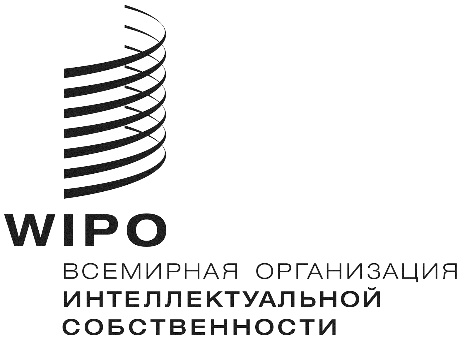 RВыявленный рискМеры по снижению рискаРиск 1: Текучесть людских ресурсов среди бенефициаров учебных мероприятийРиск 2:Невозможность проведения учебных мероприятий в очном форматеАкцентирование внимания на обучение инструкторов и поддержка таких учреждений, как ЦПТИ, в целях укрепления местной базы и минимизации влияния текучести кадров.Стратегия снижения риска:Проведение учебных мероприятий в режиме онлайн